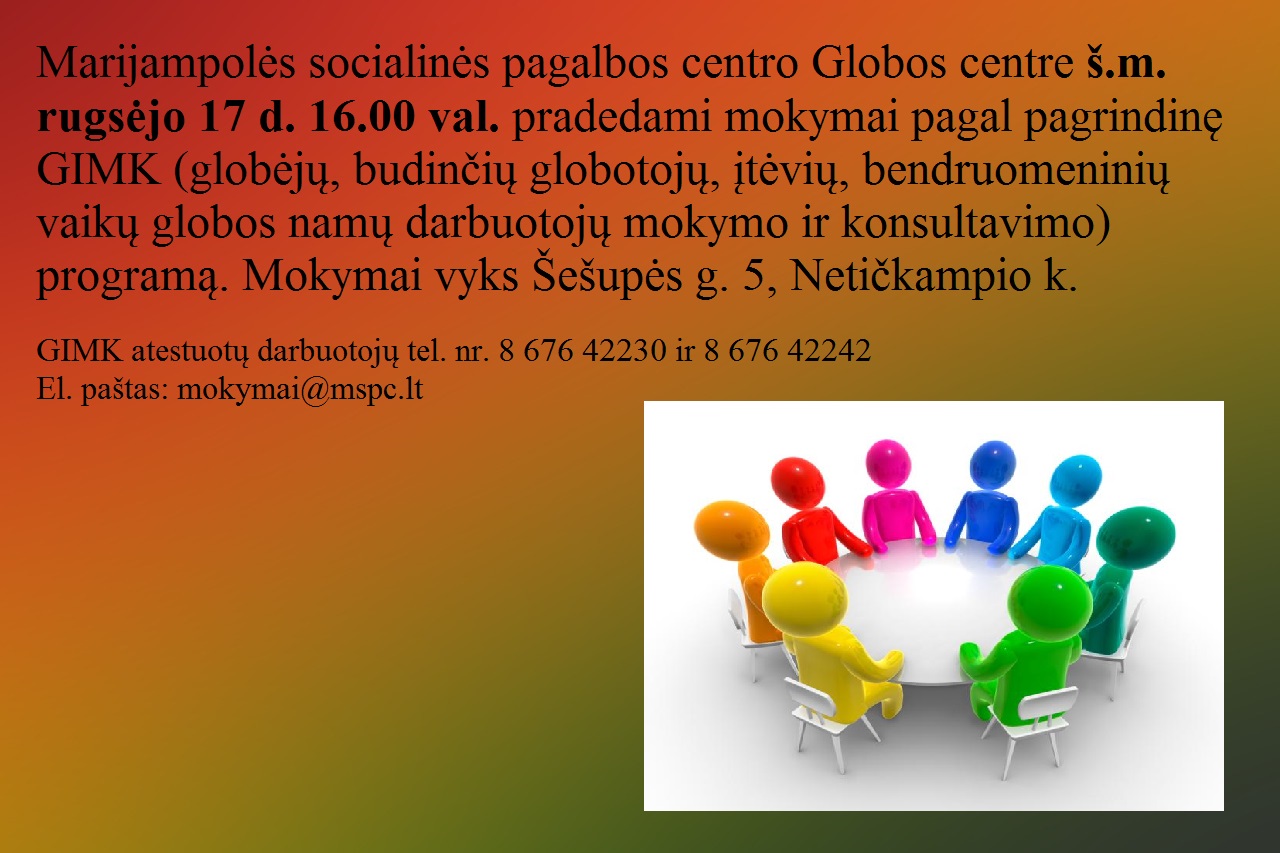 KVIEČIAME Į PAGRINDINIUS GIMK MOKYMUS PAGĖGIŲ SAVIVALDYBĖS VAIKO GLOBOS CENTRO GLOBOS CENTRE            Pagėgių savivaldybės Vaiko globos centro Globos centras, nuo 2020–03–12 iki 2020–04–23, vykdys pagrindinės globėjų (rūpintojų), budinčių globotojų, įtėvių, bendruomeninių vaikų globos namų darbuotojų mokymo ir konsultavimo programos (GIMK) mokymus. Mokymai planuojami  ketvirtadieniais 16.00 – 19.00 val. (trys valandos). Susitikimų dažnumas 1 kartą per savaitę.  Mokymus ves  ĮT atestuoti  GC socialiniai darbuotojai GIMK specialistai Nijolė Laugalienė ir Asta Lankauskienė.           Džiaugiamės žmonių susidomėjimu ir pasiryžimu, noru padėti ir dėkojame jiems!Detalesnė informacija telefonu: 8-441-70025,                                       el. p.:  globoscentras.pagegiai@gmail.com   arba užsukite adresu: Pagėgių savivaldybės                                    Vaiko globos centro                                    Globos centras,                                     Klaipėdos g.4,